STATE OF NEVADA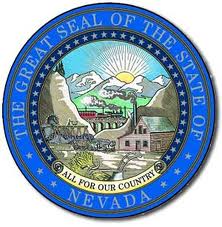 MEETING NOTICE  AGENDANEVADA EMERGENCY MANAGEMENT COORDINATING COUNCIL (EMCC)Name of Organization:	Nevada Emergency Management Coordinating Council  Date and Time of Meeting:	March 10, 2015  1:30pmCarson City Location				Las Vegas Location Nevada Division of Emergency 			Las Vegas Valley EmergencyManagement						Management Center2478 Fairview Dr.					7551 Sauer Dr. Conference RoomCarson City, NV 89701				Las Vegas, NV 89128NOTE:  Valid photo identification will be required prior to entrance to the Division 		of Emergency Management building on the Nevada National Guard complex in Carson City.					THIS MEETING WILL BE VIDEO CONFERENCED BETWEEN THE LOCATIONS SPECIFIED ABOVE, BEGINNING AT 1:30pm.  The Council may take action on items marked “For Possible Action.” Items may be taken out of the order presented on the agenda at the discretion of the chairperson. Items may be combined for consideration at the discretion of the chairperson. Items may be pulled or removed from the agenda at any time. Please Note: Members of the public wishing to have their complete testimony/handouts included in the permanent record of this meeting should provide a written or electronic copy to the EMCC administrative support staff.    Minutes of the meeting are produced in a summary format and are not verbatim.1.    CALL TO ORDER – Chris Smith2.    ROLL CALL – Chris Molnar (NDEM)3.  PUBLIC COMMENT (Discussion only) – No action may be taken upon a matter raised under this item of the agenda until the matter itself has been specifically included on an agenda as an item upon which action may be taken. Public comments are limited to 3 minutes per person unless the Committee elects to extend the comments for purposes of further discussion.  Comments will not be restricted based on viewpoint. 4.   APPROVAL OF MINUTES (Discussion/For Possible Action) - Chris SmithThis agenda item will discuss whether or not to approve the minutes of the November 24, 2014, EMCC meeting. 5.  NDEM GRANTS AND RECOVERY UPDATE (Discussion/For Possible Action) – Rick MartinRick Martin, NDEM Grants/Recovery/Mitigation Manager will give an update on the following items:FFY15 EMPG grant funding and formulaAccepting additional projects for any EMPG year-end funding, if funds availableFEMA-4202-DR-NV; Moapa Paiute Tribe disaster overview/successes & challengesPre-disaster Mitigation grant opportunities for FF15 & 16Update on the FFY15 Homeland Security Grant Program and timelines for setting statewide priorities and investment justification developmentUpdate and initiatives of the State Local Implementation Grant Program (SLIGP) – broadband communications planning6.  MULTIPLE-YEAR STRATEGIC PLAN (Discussion/For Possible Action) - Bud Marshall Bud Marshall, NDEM Southern Nevada Regional Supervisor, will provide an update of the strategic plan, and seek additional input, from the Nevada Emergency Management Program stakeholders.  7. UPDATE ON OPERATIONS AND RESOURCE MANAGEMENT (Discussion only) – Kelli BarattiKelli Baratti, NDEM Operations/Resource Management Supervisor will provide an update on the following items:Resource ManagementWebEOC8.  LEGISLATIVE UPDATE (Discussion/For Possible Action) – Chris SmithNDEM Chief and staff will lead a discussion regarding various legislative initiatives listed on Attachment A.9. NDEM PLANNING, TRAINING, EXERCISE UPDATE (Discussion/For Possible Action) – Paul BurkePaul Burke, NDEM Planning, Training and Exercise Supervisor, will update the members on the following items:Training and training course survey reportPending exercise activitiesPlanning staff update and school planning effortsTHIRA resultsSearch and rescue courses receive Peace Officers Standards and Training (POST) certification10.  EMERGENCY MANAGER’S ASSOCIATION (Discussion/For Possible Action) - Chris SmithChris Smith will lead a discussion regarding the formation of a Nevada Emergency Manager’s Association.11.  PREPARE FOR NEVADATHON (Discussion/For Possible Action) – Gail PowellGail Powell, NDEM External Affairs, will discuss Nevada’s version of America’s PrepareAthon.  NDEM will partner with several agencies to promote awareness of severe weather issues in our state, and promote understanding when natural disasters occur in our communities.12.  REVIEW OF EMCC BYLAWS (Discussion/For Possible Action) – Chris SmithChris Smith will lead a discussion on a review of the EMCC bylaws.13. APPOINTMENT OF NEW EMCC CHAIR (Discussion/For Possible Action) – Chris Smith will appoint a new Chair to lead EMCC.14. NOMINATION AND SELECTION OF EMCC VICE-CHAIR (Discussion/For Possible Action) – Chris SmithChris Smith, pursuant to the EMCC bylaws, will request the council members to nominate and vote for a member to serve as the Vice Chair of the EMCC.15. PUBLIC COMMENT (Discussion only) – No action may be taken upon a matter raised under this item of the agenda until the matter itself has been specifically included on an agenda as an item upon which action may be taken. Public comments are limited to 3 minutes per person unless the Committee elects to extend the comments for purposes of further discussion.  Comments will not be restricted based on viewpoint.16.  FUTURE AGENDA ITEMS (Discussion/For Possible Action) – Chris Smith17.  ADJOURN (Discussion/For Possible Action) – Chris SmithThis is a public meeting.  In conformance with the Nevada Open Meeting Law, this agenda was posted, or caused to be posted, on or before 9:00 AM, March 5, 2015, at the following locations: Grant Sawyer Building, 555 E. Washington Avenue, Las Vegas, NVGovernor’s Office, 101 N. Carson Street, Carson City, NV Nevada Division of Emergency Management, 2478 Fairview Drive, Carson City, NVClark County Government Center, 500 S Grand Central Parkway, Las Vegas NV Posted to the Nevada Division of Emergency Management and Homeland Security web site located at: http://dem.nv.gov/For supporting documentation, please contact Chris Molnar by email at cmolnar@dps.state.nv.us or by phone at 775-687-0300.  Documents are available at the Nevada Division of Emergency Management, 2478 Fairview Dr., Carson City, NV 89701.We are pleased to make reasonable accommodations for members of the public who are disabled. If special arrangements for the meeting are necessary, please notify the Nevada Division of Emergency Management (775) 687-0300.  24-hour advance notice is requested.  Thank you.